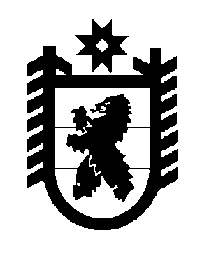 Российская Федерация Республика Карелия    ПРАВИТЕЛЬСТВО РЕСПУБЛИКИ КАРЕЛИЯРАСПОРЯЖЕНИЕот 14 апреля 2017 года № 203р-Пг. Петрозаводск Рассмотрев предложение Государственного комитета Республики Карелия по управлению государственным имуществом и организации закупок, учитывая решение Совета Сегежского муниципального района 
от 29 декабря 2016 года № 314 «Об утверждении перечня имущества, предлагаемого к передаче из государственной собственности Республики Карелия в муниципальную собственность муниципального образования «Сегежский муниципальный район», в соответствии с Законом Республики Карелия от 2 октября 1995 года № 78-ЗРК «О порядке передачи объектов государственной собственности Республики Карелия в муниципальную собственность» передать в муниципальную собственность муниципального образования «Сегежский муниципальный район» от бюджетного учреждения «Дирекция по эксплуатации зданий учреждений культуры» автомобильные шины Nokian Nordman C 195/75 R16С 107/105R шип в количестве 6 штук общей стоимостью 41 202 рубля. Временно исполняющий обязанности
 Главы Республики Карелия                                                   А.О. Парфенчиков